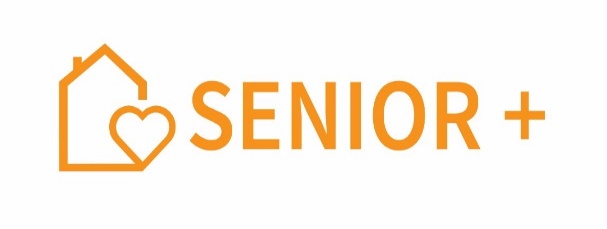 Załącznik nr 4……………………………………….
(pieczątka placówki ochrony zdrowia)                                                                                            …………………………………
                                                                                                     (miejscowość data)Zaświadczenie lekarskieImię i nazwisko ……………………………………………..,data urodzenia ………………………………………………,zamieszkały/a …………………………………………………………………………………;1) brak przeciwwskazań medycznych do udziału w zajęciach ruchowych i aktywizujących w Klubie „Senior +”  przy ul. Łukasińskiego 43 w Kłodzku* ⃞/ przy ul. Łukasińskiego 43 w Kłodzku *     ⃞2) wystąpienie przeciwwskazań medycznych do udziału zajęciach w Klubie „Senior - ruchowych * ⃞- aktywizujących* ⃞*właściwe pole ⃞ zaznaczyć znakiem „X” ……………………………………………………………(pieczęć i podpis lekarza wystawiającego zaświadczenia)Projekt dofinansowany ze środków Programu Wieloletniego „Senior +”na lata 2021-2025